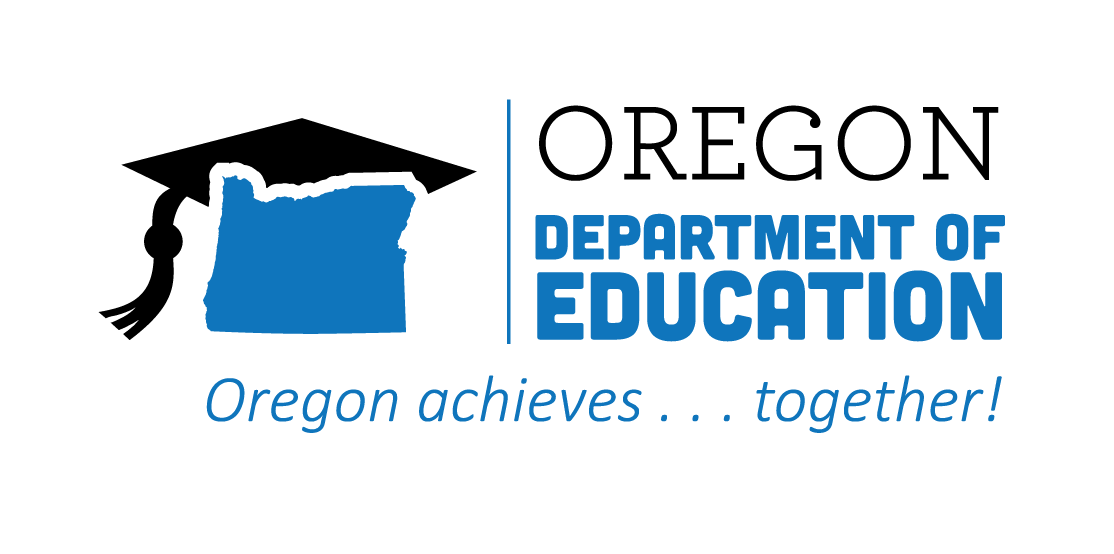 The Oregon CTE State Plan is a high level, four-year strategic plan that integrates state and federal priorities to implement the "Strengthening Career and Technical Education for the 21st Century Act" (commonly known as Perkins V). A robust system of career exploration enables students to gain insight into potential careers. Expanding career exploration will help diversify options, increase participation and success of focal students, and create a brighter future for all learners. The following are Local and State accomplishments made around Career Exploration goals during the second year.2021-2022 ACCOMPLISHMENT HIGHLIGHTS2022-2023 GOALS